Publicado en Puebla, Puebla el 16/10/2018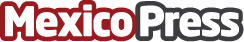 Volkswagen Financial Services México amplía su portafolio de soluciones para el arrendamiento vehicularVolkswagen Financial Services mantiene su liderazgo en el segmento de leasing con una participación superior al 50%.	MyLeasing es el primer producto de arrendamiento enfocado a las personas físicas asalariadas, lo que significa una innovación al mercado mexicano
Datos de contacto:Lilian Esther Ayala HernándezGerente de Operación. +52 (55) 7904 8648Nota de prensa publicada en: https://www.mexicopress.com.mx/volkswagen-financial-services-mexico-amplia-su_1 Categorías: Finanzas Motociclismo Automovilismo Sociedad Consumo Industria Automotriz http://www.mexicopress.com.mx